缴费大厅缴费流程文档修订历史前言	31、 关注生活号	31.1、 打开手机支付宝首页，搜索“西华大学”	31.2、 从搜索结果中选择西华大学生活号，点击进入	41.3、 点击关注按钮，关注学校生活号	41.4.进入生活号主界面，点击菜单进入“缴费大厅”	52、 缴费大厅	62.1、 进入缴费主界面，点击“普通话测试报名费”	62.2、 教师选择教师缴费，学生选择学生缴费	72.3、 进入缴费界面后，填写缴费金额与缴费人信息，确认无误后点击“确认提交”，完成支付操作	8前言如果您手机中没有安装支付宝App：1.安卓用户请前往应用市场搜索“支付宝”并下载安装；2.ios用户请前往App Store搜索“支付宝”并下载安装。关注生活号1.1、 打开手机支付宝首页，搜索“西华大学”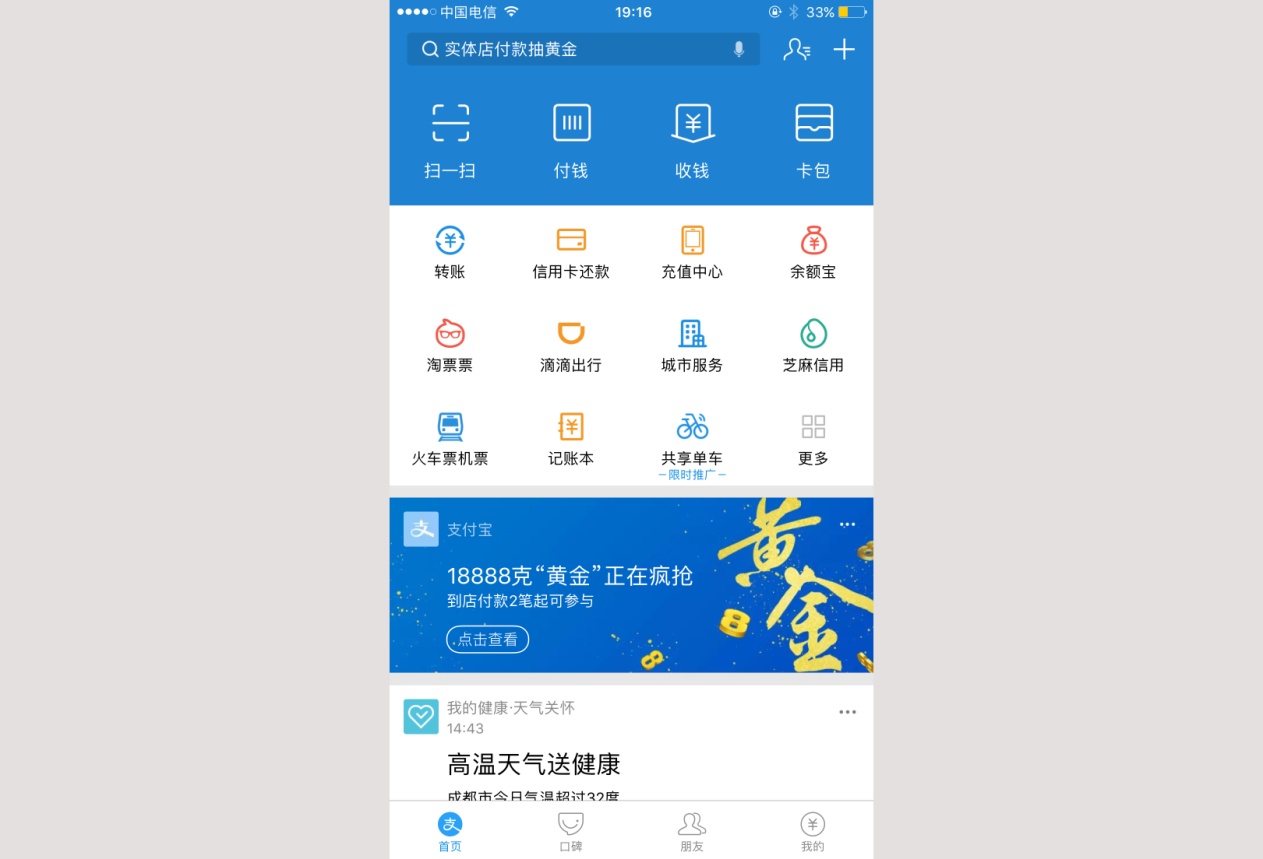 1.2、 从搜索结果中选择西华大学生活号，点击进入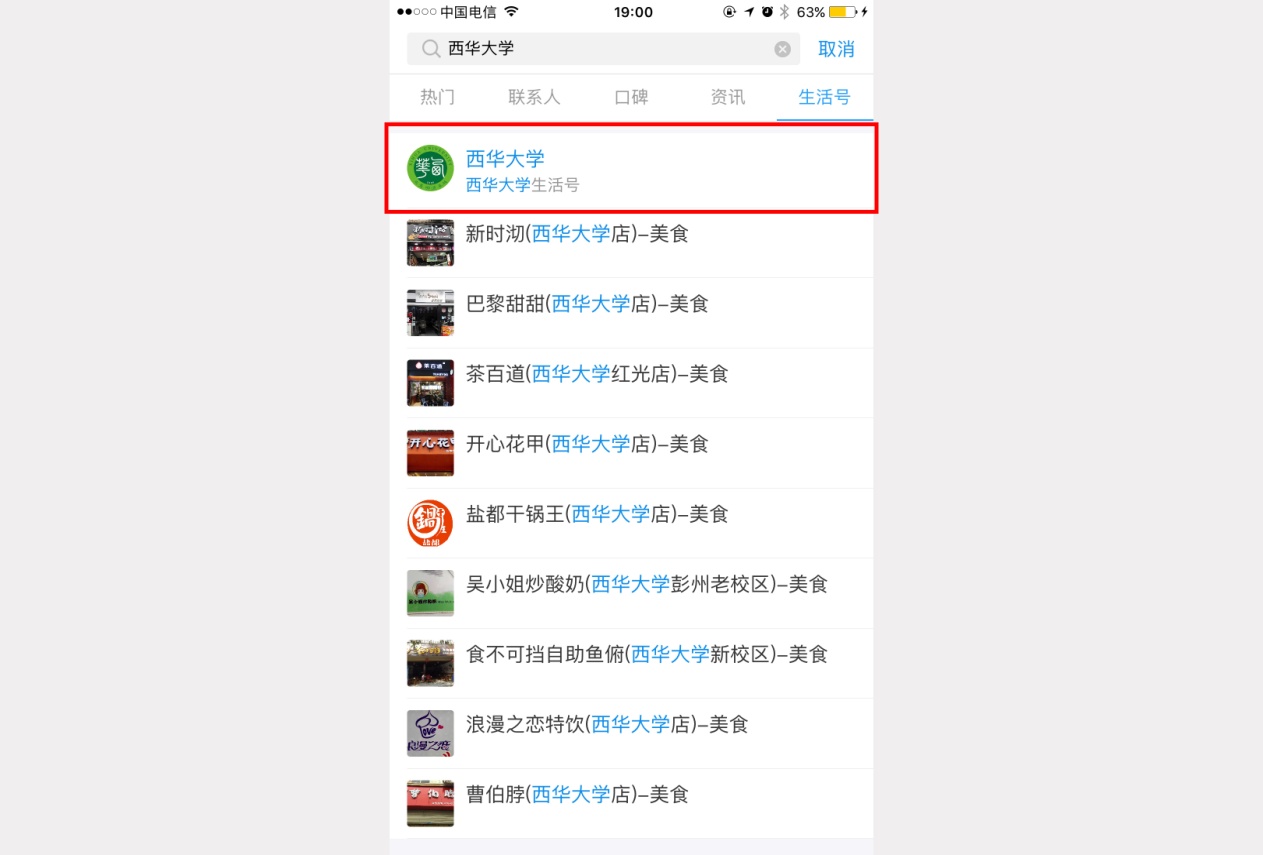 1.3、 点击关注按钮，关注学校生活号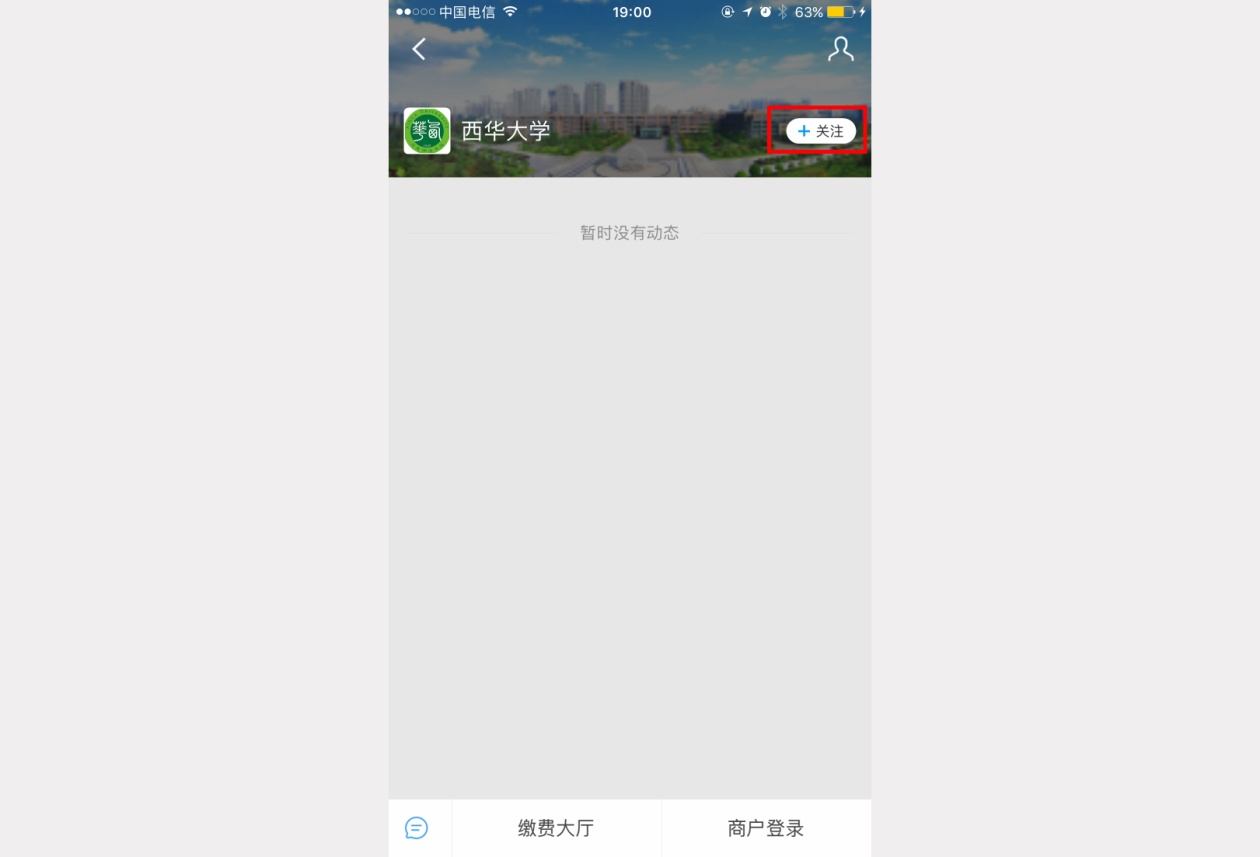 1.4.进入生活号主界面，点击菜单进入“缴费大厅”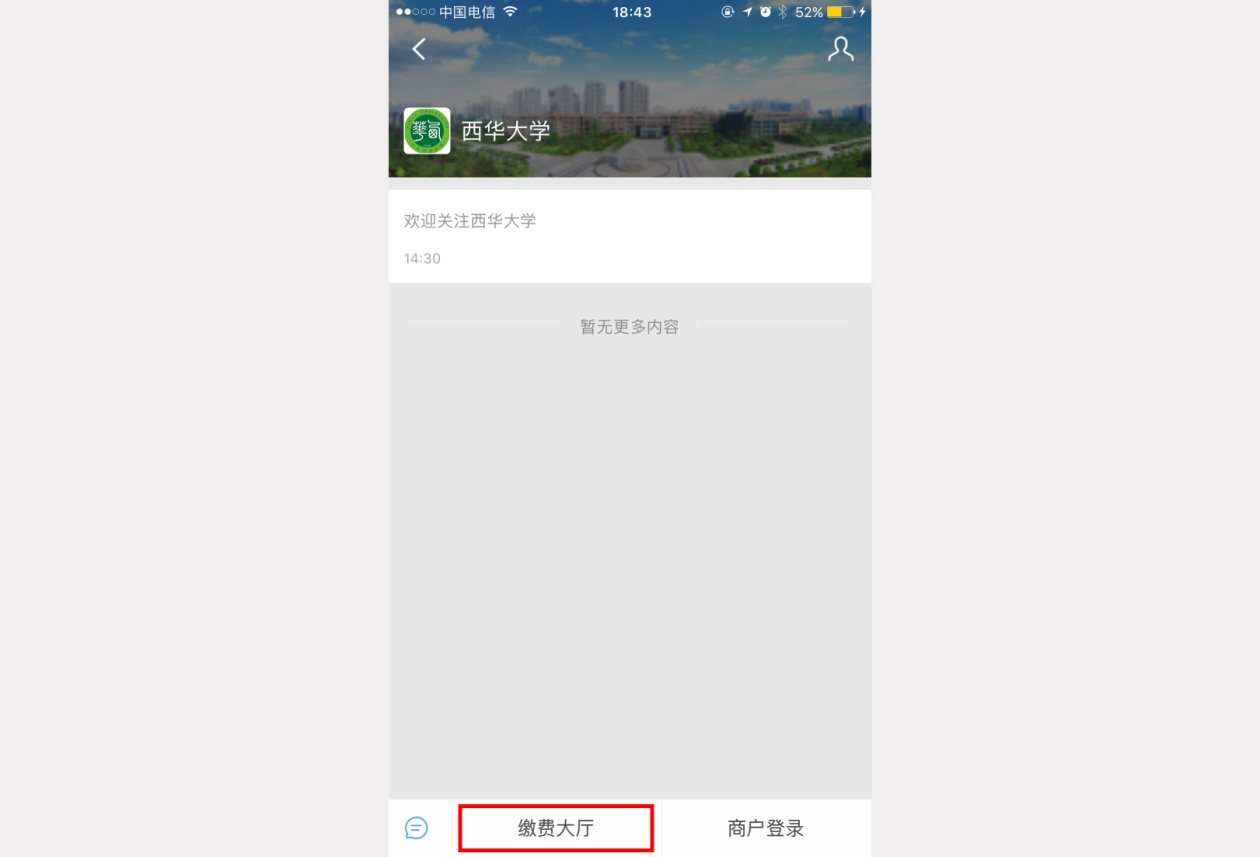 缴费大厅2.1、 进入缴费主界面，点击“普通话测试报名费”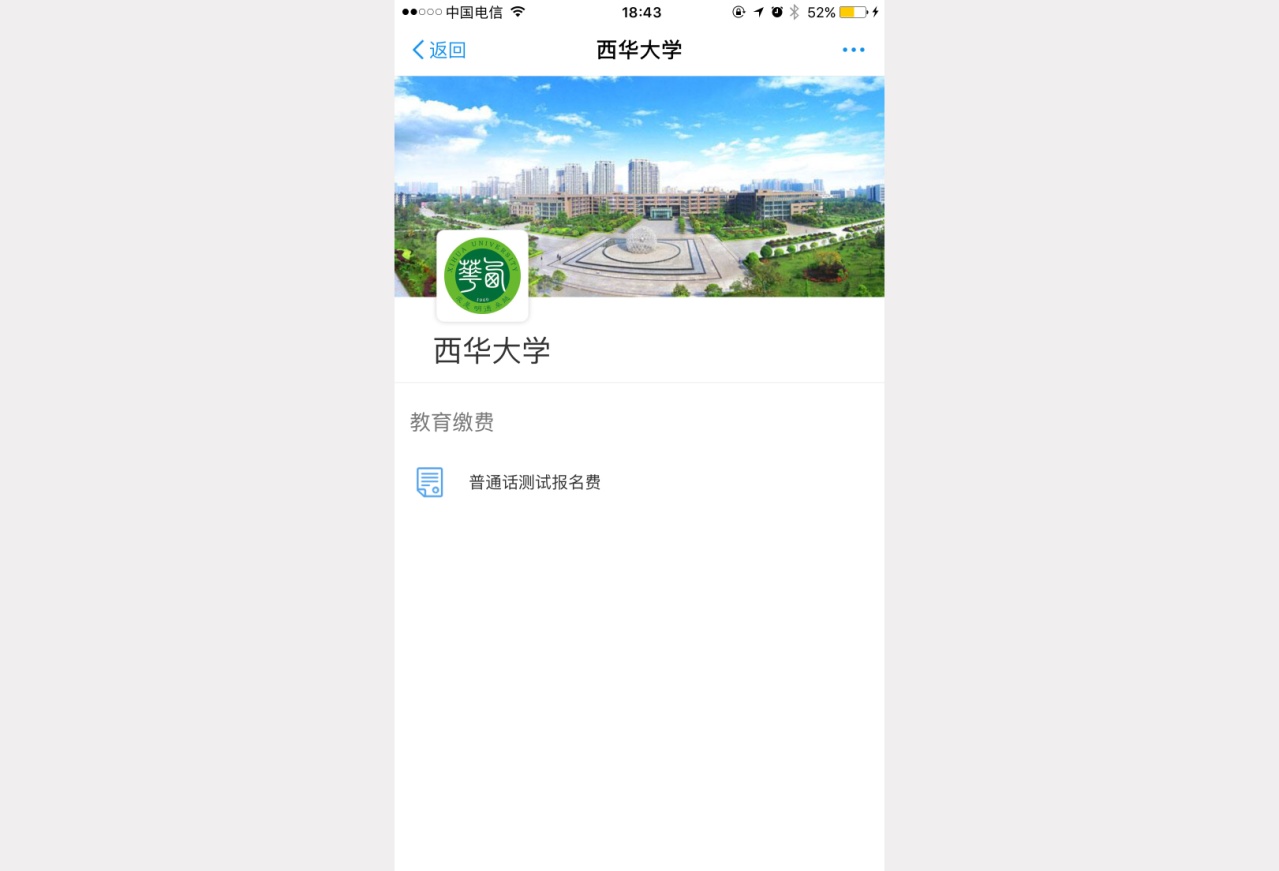 2.2、 教师选择教师缴费，学生选择学生缴费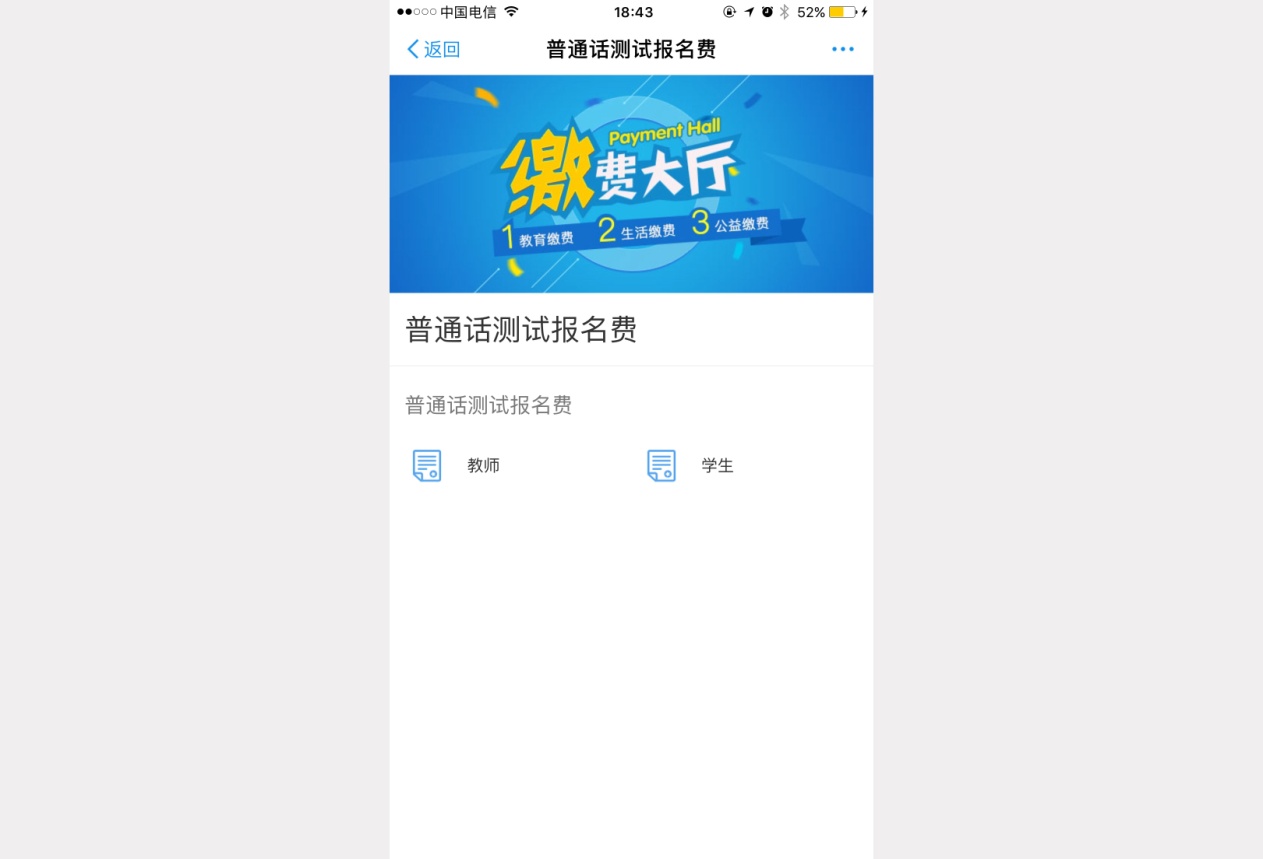 2.3、 进入缴费界面后，填写缴费金额与缴费人信息，确认无误后点击“确认提交”，完成支付操作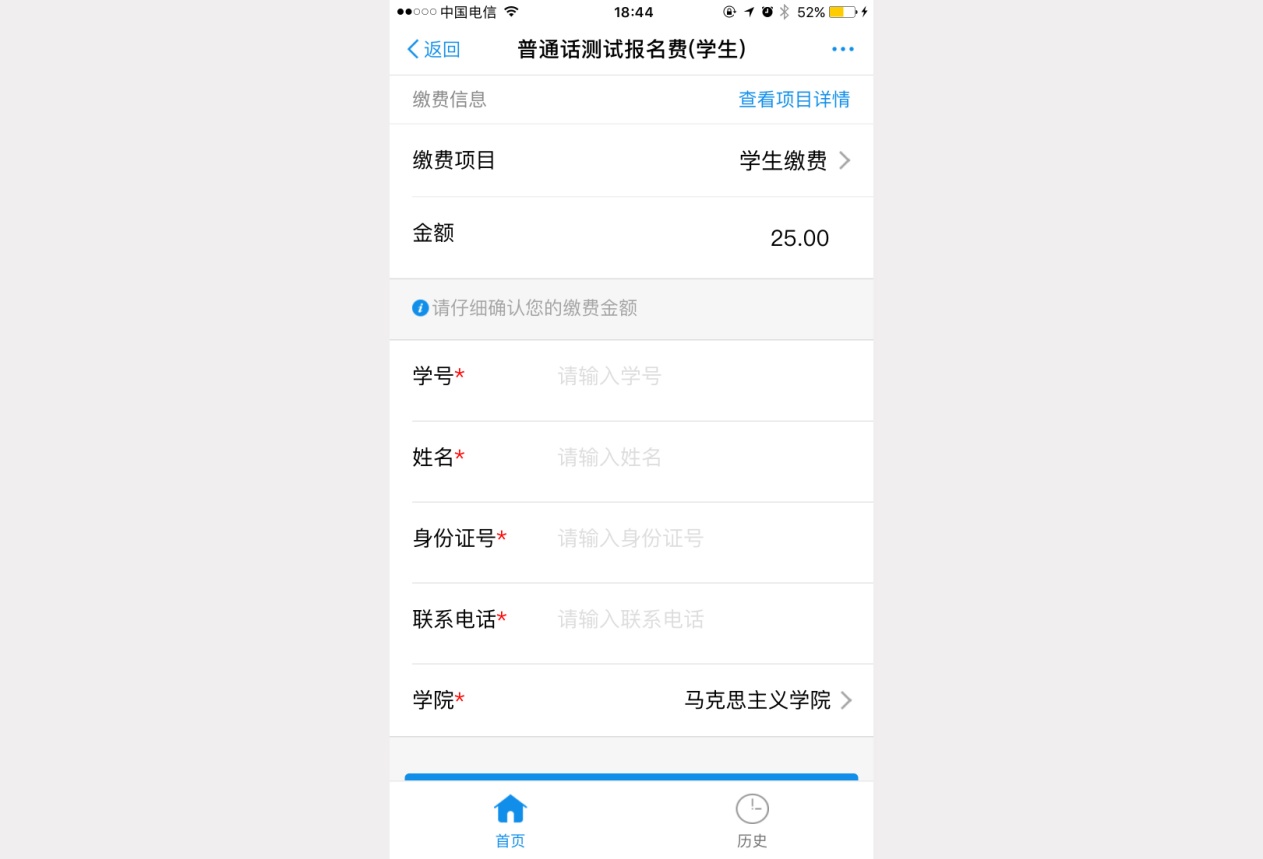 完成以上步骤，即可成功缴费。版本号作者备注修订日期V0.1易渊初稿2017年11月09日